         Universidade Federal de Pernambuco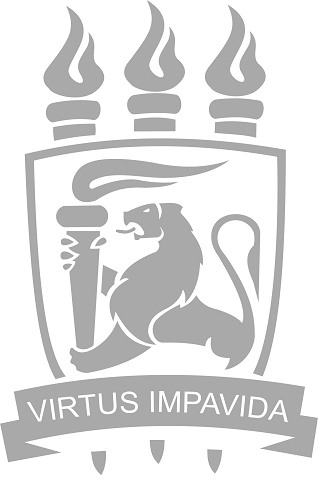         Pró-Reitoria para Assuntos Acadêmicos (PROACAD)Nome do(a) Requerente                                                                                                               					      SexoE-mail                                                                                                                                                                                     Telefone fixo [c/DDD]                            CPF	Celular [c/DDD]                                                           PeríodoCurso: (    ) C. Biológicas/ Ambientais           (     ) C. Biológicas/ Bacharelado          (     ) C. Biológicas/ Licenciatura          (     ) BiomedicinaVem Requerer dispensa de atividade complementar:Carga Horária Total Aproveitada:Recife, _____ de ___________________________ de __________.  _____________________________________________________      Assinatura do Requerente ou Representante LegalMF-Tipo de atividadeData inicial/finalProfessor responsávelDepartamento